РОССИЙСКАЯ ФЕДЕРАЦИЯ
ИРКУТСКАЯ ОБЛАСТЬ
ГОРОД УСТЬ-ИЛИМСК

АДМИНИСТРАЦИЯ ГОРОДА УСТЬ-ИЛИМСКА
ПОСТАНОВЛЕНИЕ
от 24.09.2014г. № 781 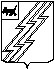 
Об установлении с 01.10.2014г. цен на платные услуги (без учета налога на добавленную стоимость), предоставляемые муниципальными бюджетными (автономными) дошкольными образовательными учреждениями города, Муниципальным бюджетным общеобразовательным учреждением "Начальная школа - детский сад" 
    Рассмотрев служебную записку начальника Управления образования Администрации города Усть-Илимска Л.А. Прониной от 13.08.2014г. № 04/1676 "По вопросу утверждения стоимости платных услуг, оказываемых муниципальным дошкольными образовательными учреждениями", представленные документы, учитывая предложения тарифной комиссии Администрации города Усть-Илимска по вопросам регулирования тарифов (цен) на услуги (работы) муниципальных предприятий и учреждений, организаций жилищно-коммунального комплекса муниципального образования город Усть-Илимск (протокол от 10.09.2014г. №7), руководствуясь статьей 17 Федерального закона от 06.10.2003г. № 131-ФЗ "Об общих принципах организации местного самоуправления в Российской Федерации", статьями 36, 39, 43 Устава муниципального образования город Усть-Илимск, Порядком принятия решений об установлении тарифов (цен) на услуги (работы) муниципальных предприятий и учреждений муниципального образования город Усть-Илимск, утвержденным решением Городской Думы города Усть-Илимска от 04.09.2013г. № 58/401, -ПОСТАНОВЛЯЮ:    1. Установить и ввести в действие с 01.10.2014г. цены на платные услуги (без учета налога на добавленную стоимость), предоставляемые муниципальными бюджетными (автономными) дошкольными образовательными учреждениями города, Муниципальным бюджетным общеобразовательным учреждением "Начальная школа - детский сад" согласно приложению.
    2. Опубликовать настоящее постановление и разместить на официальном сайте муниципального образования город Усть-Илимск.
    3. Контроль за исполнением настоящего постановления возложить на заместителя мэра города - начальника Финансового управления Администрации города Усть-Илимска. 
 И.о. главы Администрации города 
А.В. Беззубенко

 
 
Приложение № 1 
 
УТВЕРЖДЕНЫ
постановлением Администрации города Усть-Илимска от 24.09.2014г. № 781Цены на платные услуги (без учета налога на добавленную стоимость),
предоставляемые муниципальными бюджетными (автономными) дошкольными 
образовательными учреждениями города, Муниципальным бюджетным 
общеобразовательным учреждением "Начальная школа - детский сад" с 01.10.2014г.Управляющий делами
А.В.Шехирев№ п/пНаименование услугиЕдиница измеренияЦена(руб.)12341.Дополнительные образовательные услуги1.1.Обучение игре на музыкальном инструменте (фортепьяно, баян), музыкальной грамоте 1 реб./1 час270,01.2.Занятие в кружке (студии) 1 реб./1 час55,01.3.Занятие в кружках ритмики и хорового пения 1 реб./1 час40,01.4.Подготовка детей к школе по программам, превышающим образовательный стандарт1 реб./1 час59,01.5.Занятие в компьютерно-игровом классе 1 реб./1 час63,01.6.Обучение детей английскому языку 1 реб./1 час65,01.7.Занятие в театральном кружке (студии) 1 реб./1 час125,01.8.Занятие хореографией1 реб./1 час133,01.9.Формирование коммуникативной компетентности ребенка, предоставление услуги в Муниципальном бюджетном дошкольном образовательном учреждении "Центр развития ребенка-детский сад № 18 "Дюймовочка"1 реб./2,5 часа332,01.10.Посещение группы предшкольной подготовки1 реб./месяц1206,01.11.Занятие у педагога дефектолога (логопеда)1 реб./1 час380,01.12.Обучение детей вокалу1 реб./25 мин.110,01.13.Занятие в спортивной секции "Мини-футбол"1 реб./ 1 час37,01.14.Занятие в спортивной секции "Школа мяча"1 реб./ 1 час36,01.15.Занятие в спортивной секция "Лыжня"1 реб./ 1 час152,02.Услуги по присмотру и уходу за детьми (без реализации образовательной программы дошкольного образования)2.1.Посещение адаптационной группы кратковременного пребывания 1 реб./ месяц719,02.2.Посещение группы кратковременного пребывания неорганизованных детей1 реб./месяц718,02.3.Посещение группы кратковременного пребывания выходного дня 1 реб./месяц813,02.4.Пребывание ребенка в дежурной группе с 06.30 до 07.00 и с 19.00 до 21.001 реб./2,5 часа157,02.5.Посещение адаптационной группы с 12 часовым пребыванием и 5-ти разовым питанием1 реб./1 посещ.490,02.6.Посещение адаптационной группы с 8 часовым пребыванием и 4-х разовым питанием1 реб./1 посещ.411,03.Дополнительные оздоровительные услуги3.1.Посещение сауны1 реб./30мин.105,03.2.Занятие в секции по плаванию1 реб./1 час73,03.3.Посещение занятий лечебной физкультуры1 реб./30 мин.73,03.4.Массаж ребенка 1 реб./30мин.220,03.5.Посещение занятий оздоровительной гимнастики 1 реб./30 мин.54,03.6.Посещение занятий в физкультурно-оздоровительном кружке (с батутом)1 реб./1час30,03.7.Посещение галокомплекса в Муниципальном бюджетном дошкольном образовательном учреждении "Центр развития ребенка - детский сад № 29 "Аленький цветочек" (галокамера и фитотерапия)1 реб./1час252,0